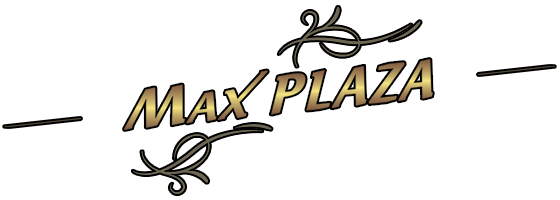 Štefániková 21/111, 917 01 TrnavaDenné obedové menu od  09.09.2019 – 15.09.2019  ( pondelok – sobota )Pondelok:        Polievka – Hrášková so strúhaným (1)  09.09.2019      1. Špikované bravčové karé, zemiakové pyré, kyslá obloha (1,7)                               2. Špenátové tagliatelle s kuracím mäsom a sušenými rajčinami, parmezán (1,3,7)                           Utorok  :           Polievka – Kelová (1)10.09.2019      1. Kuracie rezníky v cornflakesoch so zemiakovými štvrťkami a                                   duetto dipom z kyslej smotany (1,3,7)                      	               2. Chilli con carne v zemiakovej placke so strúhaným syrom (1,7)Streda :              Polievka – Slepačí vývar s koreňovou zeleninou a rezancami (1,9) 11.09.2019 	   1. Sviečková na smotane, parená domáca knedľa (1,7)		   2. Slivkové guľky so strúhaným (1,3,7)Štvrtok:              Polievka – Fazuľová kyslá s domácim lángošom (1,7,9)12.09.2019        1. Bravčový perkelt s maslovými haluškami, uhorkový šalát s kôprom (1,3,7) 		    2. Vyprážané šampiňóny Portobello, citrónový dip z kyslej smotany, pečené zemiakyPiatok :              Polievka – Tekvicová krémová (1,7) 13.09.2019       1. Brnenský bravčový rezeň, opekané zemiaky, rajčinovo-cibuľový šalát (1,3,7)                               2. Penne s grilovaným lososom a špenátom (1,3,4,7)                                                                                                                                                                                                                                                                                              4,50 €	Stála denná ponuka:Šalát z čerstvej zeleniny s nakladaným tuniakom, vareným vajcom a olivami, cesnakový dip, bagetka (1,3,7)    Vyprážaný bravčový rezeň s majonézovým zemiakovým šalátom (1,3,7)                                                                                                                                                      4,50 €EXTRA ponuka:Hovädzí hamburger s brioškovou žemľou s jemne pikantnou BBQ omáčkou, syr cheddar, pečená slaninka, domáce hranolky so šupkou, domáca tatárska omáčka (1,7)                                                                                                                                                             6,50 € Nórsky losos marinovaný so zázvorom, medom a čili, listový šalát, cherry paradajky a pomaranč  (4,7,11)                                                                                                                                                     7,50 €Sobota:	   Polievka: Slepačí vývar s mäsom a rezancami (1,9)14.09.2019       Kurací steak s omáčkou zo zeleného korenia, domáce hranolky, listový šalát (1)                                                                                                                                                                            5,40 €Prajeme dobrú chuť !Objednajte si k dennému menu nealko nápoj alebo kávu podľa výberu len za 1 €Kontakt: 0948 948 802Denné menu nájdete na: www.maxplaza.skVáha mäsa jednotlivých jedál je uvedená po tepelnom spracovaníPotraviny po tepelnej úprave:                    Prílohy:                                                                 	           	 Múčniky:Polievka: 0,25 l                                              ryža 150 g                      šalát 100 g                   kaša 200 g          	 šišky 320 g                                   nákyp 300 g ryžovýMäso: dusené, pečené: 110 g                       zemiaky 150 g              červená repa 120 g     halušky 300g                   dukátové .buchtičky 200 g       parené buchty 320gKura: 110 g                                                	 cestovina 200 g            uhorka 50 g                 knedľa 160g                     pečené buchty 320 gRyba: 110 g                                                				Potraviny obsahujúce alergény sú očíslované nasledovne:1.obilniny obsahujúce lepok,2.kôrovce a výrobky z nich,3.vajcia a výrobky z nich, 4.Ryby a výrobky z nich,5. Arašidy a výrobky z nich,6.sójové zrná a výrobky z nich, 7. Mlieko a výrobky z neho vrátane laktózy,8.orechy.mandle,lieskové,vlašské,9.zeler a výrobky z neho, 10.horčica a výrobky z nej,11.sézamové semená  a výrobky z nich,12.oxid siričitý a siričitany v koncentr.vyššej  ako 10 mg/kg alebo 10 mg/l.,13. Vlčí bôb a výrobky z neho,14. Mäkkýše a výrobky z nichŠtefániková 21/111, 917 01 TrnavaDenné obedové menu od  09.09.2019 – 15.09.2019  (t.j. pondelok – sobota)Stála sezónna ponuka:Ramyun / Pikantná slížikova polievkaKimchi Dopab / Pikantné Kimchi rizoto (fazuľa, mrkva, zemiaky, cesnak, kapusta v kyslom náleve, ryža)Seu Dopab / Zapekaná ryža s krevetami (zemiaky, ryža, krevety, cesnak, mrkva, fazuľa)Bulgogi Dopab / Marinované kúsky z hovädzieho mäsa, ryža (hovädzie mäso, sójová omáčka, pór, cibuľa, cesnak)Zejuk Dopab / Sladko-pikantné  bravčové mäso, ryža (bravčové mäso, zemiaky, mrkva, fazuľa, cesnak)                                                                                                                                                             7,20 €Príloha: 100g Kimchi /  Zrejúca kapusta v kyslom náleve s reďkovkou    2,40€Prajeme dobrú chuť!Kontakt: 0948 94 88 02Denné menu nájdete na: www.maxplaza.skVáha mäsa jednotlivých jedál je uvedená po tepelnom spracovaníPotraviny po tepelnej úprave:                    Prílohy:                                                                 	           	 Múčniky:Polievka: 0,25 l                                              ryža 150 g                      šalát 100 g                   kaša 200 g          	 šišky 320 g                                   nákyp 300 g ryžovýMäso: dusené, pečené: 110 g                       zemiaky 150 g              červená repa 120 g     halušky 300g                   dukátové .buchtičky 200 g       parené buchty 320gKura: 110 g                                                	 cestovina 200 g            uhorka 50 g                 knedľa 160g                     pečené buchty 320 gRyba: 110 g                                                					Potraviny obsahujúce alergény sú očíslované nasledovne:1.obilniny obsahujúce lepok,2.kôrovce a výrobky z nich,3.vajcia a výrobky z nich, 4.Ryby a výrobky z nich,5. Arašidy a výrobky z nich,6.sójové zrná a výrobky z nich, 7. Mlieko a výrobky z neho vrátane laktózy,8.orechy.mandle,lieskové,vlašské,9.zeler a výrobky z neho, 10.horčica a výrobky z nej,11.sézamové semená  a výrobky z nich,12.oxid siričitý a siričitany v koncentr.vyššej  ako 10 mg/kg alebo 10 mg/l.,13. Vlčí bôb a výrobky z neho,14. Mäkkýše a výrobky z nich.